PrezentaceCo to je?graficky ztvárněná moderní forma předání informací mezi přednášejícím a posluchačemdoplňuje výklad obrázky, grafy, tabulkami, apod.K čemu by měla sloužit?zaujmoutpobavitpodat základní informaceStruktura prezentaceprvní snímek - název prezentace, jméno autoranásledující snímky - vlastní obsah prezentacezávěrečný snímek - uvedení zdrojů, odkud jsme čerpali informace pro prezentaci, obrázky pro doplnění prezentaceZásady tvorby správné prezentacena jednom snímku jedna myšlenkapravidlo 5 x 5 (na jednom snímku použít k tématu maximálně pět odrážek, u každé maximálně pět slov)používat hesla, ne celé věty (celé věty používá přednášející při výkladu)používat bezpatkové písmo (např. Arial, Calibri, Helvetica,…)minimální velikost písma 24 (aby posluchači dobře viděli text)důležité myšlenky v textu zvýraznit (tučně, podtrženě, kurzívou, jinou barvou,…)používat kontrastní písmo a pozadí (aby písmo nesplývalo s pozadím)dodržet jednotný vzhled celé prezentace (pozadí, písmo, barvy, animace a přechody,…)hudbu, zvukové efekty a videa používat výjimečně (pouze pokud souvisejí s tématem, aby nepůsobily rušivě)Autorský zákonpři používání cizích obrázků neporušovat autorský zákonvyužívat vlastní obrázky či obrázky s licencí Creative Commons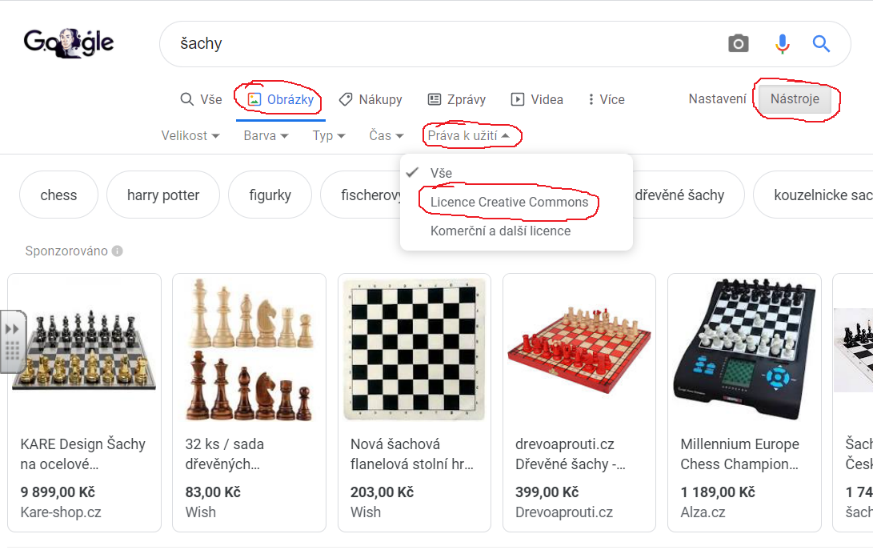 veškeré cizí zdroje informací uvést na závěrečném snímku